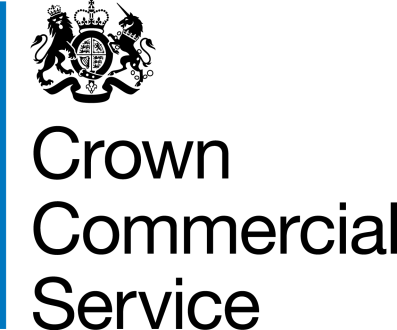 Order FormThe Provision of Government Property Agency Short Term Furniture RequirementCALL-OFF REFERENCE:		CCFR22A02THE BUYER:			Government Property AgencyBUYER ADDRESS			     23 Stephenson Street, Birmingham, B2 4BJTHE SUPPLIER: 			Southerns Broadstock Office Furniture LimitedSUPPLIER ADDRESS: 		Lyme Green Business Park, Brunel Road, Macclesfield, SK11 0TAREGISTRATION NUMBER: 	02752681DUNS NUMBER:       		346,152,549SID4GOV ID:                 		n/aAPPLICABLE FRAMEWORK CONTRACTThis Order Form is for the provision of the Call-Off Deliverables and dated 18/07/2022.It’s issued under the Framework Contract with the reference number RM6119 for the provision of Furniture and Associated Services.CALL-OFF INCORPORATED TERMSThe following documents are incorporated into this Call-Off Contract. Where numbers are missing we are not using those schedules. If the documents conflict, the following order of precedence applies:This Order Form including the Call-Off Special Terms and Call-Off Special Schedules.The following Schedules in equal order of precedence:Joint Schedules for RM6119Joint Schedule 1 (Definitions and Interpretation)Joint Schedule 2 (Variation Form) Joint Schedule 3 (Insurance Requirements)Joint Schedule 4 (Commercially Sensitive Information)Joint Schedule 5 (Corporate Social Responsibility) Joint Schedule 6 (Key Subcontractors)			Joint Schedule 7 (Financial Difficulties) 				Joint Schedule 10 (Rectification Plan) Joint Schedule 12 (Supply Chain Visibility)				Call-Off Schedules for CCFR22A02		Call-Off Schedule 1 (Transparency Reports)Call-Off Schedule 2 (Staff Transfer)Call-Off Schedule 3 (Continuous Improvement)Call-Off Schedule 4 (Call-off Tender)Call-Off Schedule 5 (Pricing Details) Call-Off Schedule 11 (Installation Works) 				Call-Off Schedule 15 (Call-Off Contract Management) 	Call-Off Schedule 16 (Benchmarking) Call-Off Schedule 20 (Specification)			CCS Core Terms (version 3.0.7)Annex 5b - Memorandum of UnderstandingNo other Supplier terms are part of the Call-Off Contract. That includes any terms written on the back of, added to this Order Form, or presented at the time of delivery. CALL-OFF START DATE:			Wednesday 27th July 2022CALL-OFF EXPIRY DATE: 		Wednesday 26th July 2023CALL-OFF INITIAL PERIOD:		12 MonthsCALL-OFF DELIVERABLES The supplier is required to supply, deliver and install furniture items at GPA sites. Deliverables for individual projects will be agreed at the time of task order.MAXIMUM LIABILITY The limitation of liability for this Call-Off Contract is stated in Clause 11.2 of the Core Terms.The Estimated Year 1 Charges used to calculate liability in the first Contract Year are £2,666,666.66 per Supplier.  CALL-OFF CHARGESSee details in Call-Off Schedule 5 (Pricing Details).REIMBURSABLE EXPENSESNone PAYMENT METHODInvoices to be raised as laid out below and payment to be made by BACS.Payment can only be made following satisfactory delivery of pre-agreedcertified products and deliverables.Before payment can be considered, each invoice must include a detailedelemental breakdown of work completed and the associated costs.BUYER’S INVOICE ADDRESS: GPA Finance Operations*Redacted – FOI Section 40 Personal InformationAccounts payable (send invoices/statements to this email): Redacted – FOI Section 40 Personal InformationWithin 7 Working Days of receipt of your countersigned copy of this letter, we will send you a unique PO Number. You must be in receipt of a valid PO Number before submitting an invoice. To avoid delay in payment it is important that the invoice is compliant and that it includes a valid PO Number, PO Number item number (if applicable) and the details (name and telephone number) of your Buyer contact (i.e. Contract Manager). Each invoice to outline works carried out, detailing associated work packages and to include a spend to date. Non-compliant invoices will be sent back to you, which may lead to a delay in payment. 10 If you have a query regarding an outstanding payment please contact our Accounts Payable section by email between 09:00- 17:00 Monday to Friday. E: Redacted – FOI Section 40 Personal Information. Please also add project & contract referenceBUYER’S AUTHORISED REPRESENTATIVERedacted – FOI Section 40 Personal InformationBUYER’S SECURITY POLICYAvailable upon requestSUPPLIER’S AUTHORISED REPRESENTATIVERedacted – FOI Section 40 Personal InformationSUPPLIER’S CONTRACT MANAGERRedacted – FOI Section 40 Personal InformationPROGRESS REPORT FREQUENCYOn the first Working Day of each calendar month.PROGRESS MEETING FREQUENCYOnce per calendar month. Date to be decided post award. KEY STAFF Redacted – FOI Section 40 Personal InformationKEY SUBCONTRACTOR(S)Not applicable.COMMERCIALLY SENSITIVE INFORMATIONSuppliers Bid Submission. SERVICE CREDITS Not applicable ADDITIONAL INSURANCESNot applicableGUARANTEENot applicableSOCIAL VALUE COMMITMENTThe Supplier agrees, in providing the Deliverables and performing its obligations under the Call-Off Contract, that it will comply with the social value commitments in Call-Off Schedule 4 (Call-Off Tender)]For and on behalf of the Supplier:For and on behalf of the Supplier:For and on behalf of the Buyer:For and on behalf of the Buyer:Signature:Redacted – FOI Section 40 Personal InformationSignature:Redacted – FOI Section 40 Personal InformationName:Redacted – FOI Section 40 Personal InformationName:Redacted – FOI Section 40 Personal InformationRole:Redacted – FOI Section 40 Personal InformationRole:Redacted – FOI Section 40 Personal InformationDate:Redacted – FOI Section 40 Personal InformationDate:Redacted – FOI Section 40 Personal Information